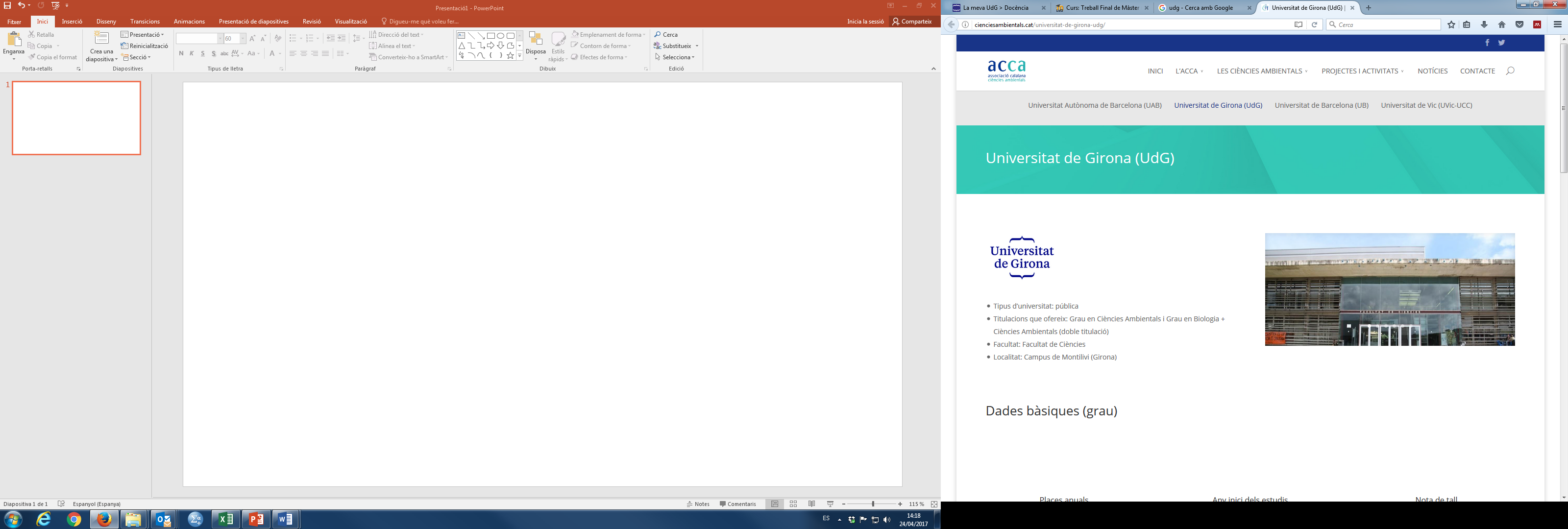 Màster de Biologia Molecular i Biomedicina		MEMÒRIA DEL TREBALL DE FINAL DE MÀSTERTítol del Treball:Estudiant:Tutor(s):Empresa/Institució:Data: El Dr/Dra _____________________________________, professor/investigador del Departament/Àrea/Laboratori__________________________de______________________ (Universitat de Girona/IdBGi/altres)CERTIFICOQue el Sr/Sra ____________________________________________ ha realitzat, sota la meva direcció, les pràctiques corresponents al Treball de final de Màster en Biologia Molecular i Biomedicina als laboratoris del grup de recerca ________________________________________________, les quals han servit per la redacció d’aquesta memòria, que ha estat revisada prèviament al seu depòsit.Dr/Dra.__________________________Data